Fleurus, 25 september 2019 Beste Sportvriend, Wij hebben het genoegen uw zwemploeg uit te nodigen op de Nationale Handinat  Zwemmeeting in Fleurus .Deze ontmoeting zal plaatsvinden op zondag 10 november  2019 in het zwembad van Fleurus om  14 uur ( Rue Fleurjoux , 6220 Fleurus ) .  Alle faciliteiten zijn toegankelijk  vanaf 13 uur. Elke zwemmer mag deelnemen aan maximum twee wedstrijden , estafette niet inbegrepen.Voor de estafette mag er één enkele equipe per club en per estafette ingeschreven worden.  De club die de uitdaging drie opeen volgende keren wint, mag de beker definitief houden.   Is dit niet het geval, dan moet deze club de beker het volgende jaar opnieuw inzetten.Wij bieden de diensten aan van een team van kinesitherapeuten voor een ontspannende massage na het sporten of juist een stimulerende massage om u beter op het zwemmen voor te bereiden.  Als u spier- of gewrichtspijn hebt, staan wij ook tot uwer beschikking. De overhandiging van de prijzen vindt plaat in de cafetaria van het zwembad.Het inschrijvingsgeld bedraagt 2,50 euro per zwemmer .  Dit bedrag is betaalbaar op de rekening BE54 3601 2259 7797 met als mededeling de clubnaam + het aantal zwemmers.  Het bedrag moet vereffend worden uiterlijk op de dag van de kompetitie.Gelieve het inschrijvingsformulier, dat uw kunt vinden via de site  “ Splash”, TEN LAATSTE op 1 NOVERMBER ingevuld te mailen naar secretariaat@sphfleurus.be.In de hoop op een talrijke aanwezigheid, bieden we u onze sportieve groeten aan, Marie-Claude DUPONSquare des Bernardins, 16220 Fleurus0475/ 308.198secretariat@sphfleurus.beWij hopen op uw talrijke aanwezigheid.In name van de club S.P.H. FleurusMarie-Claude DUPON
	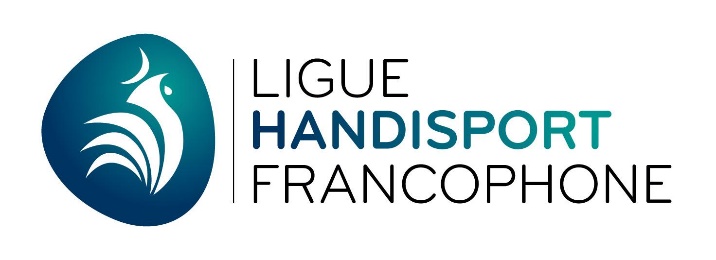 